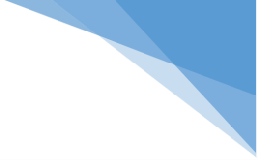 European CountriesDraw a line to the country on the map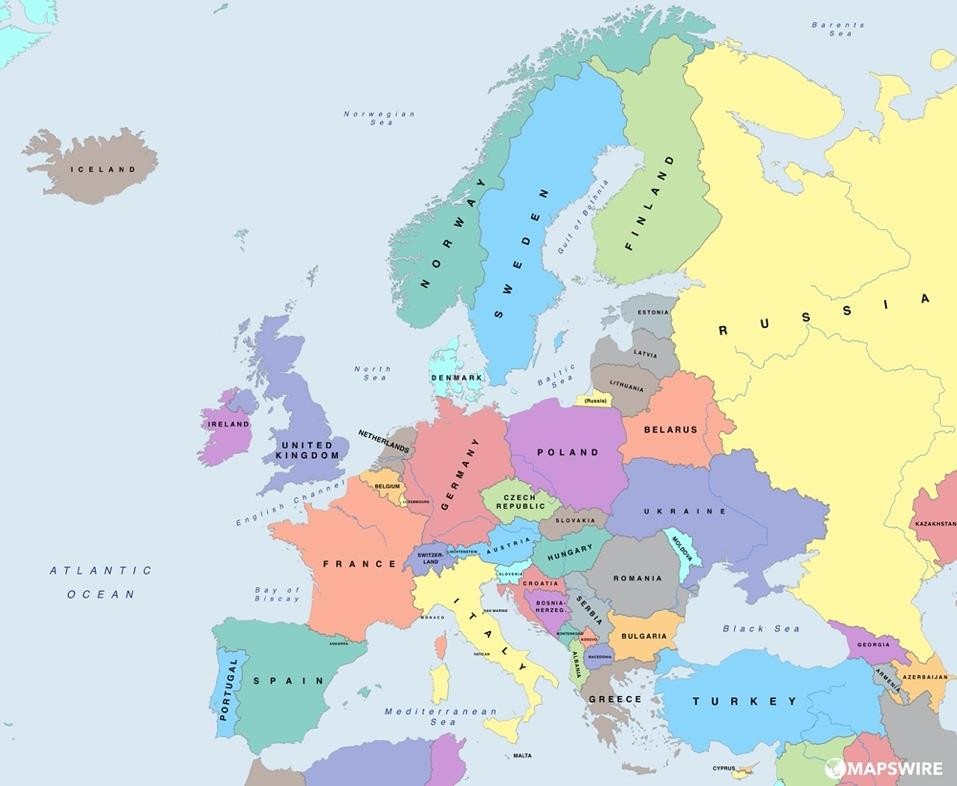 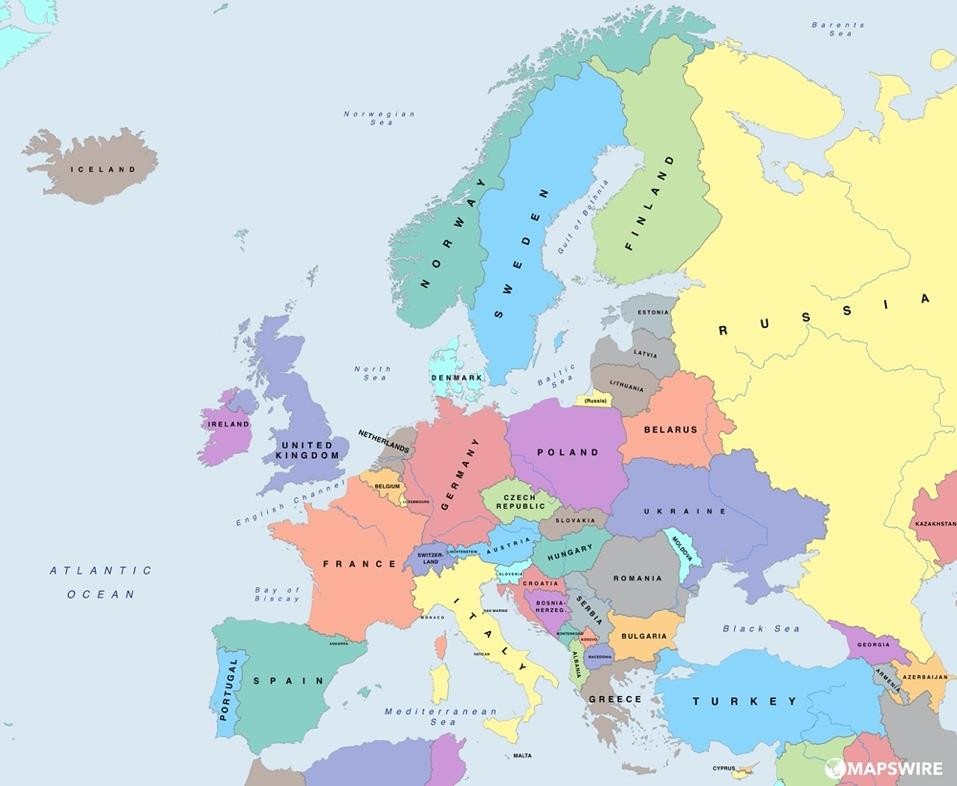 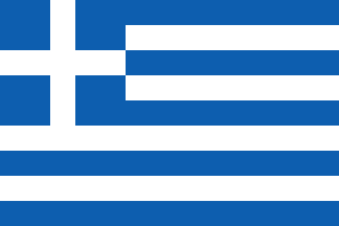 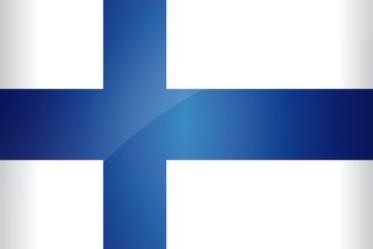 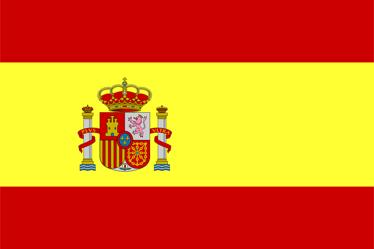 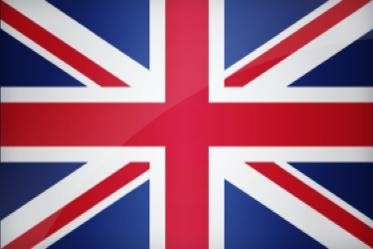 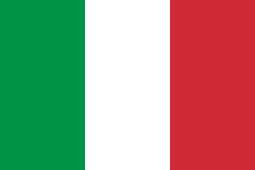 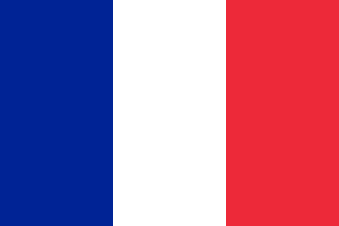 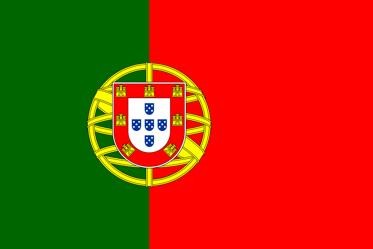 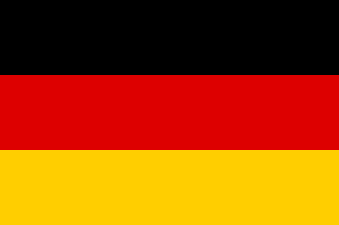 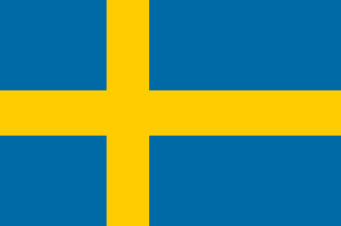 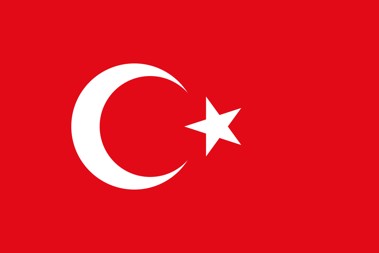 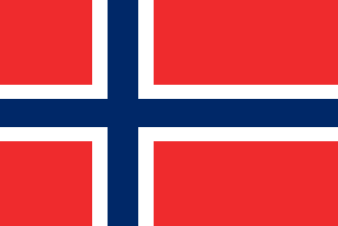 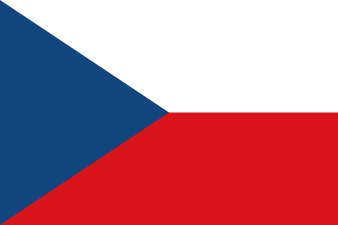 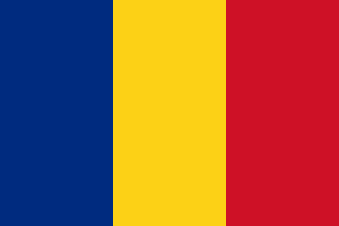 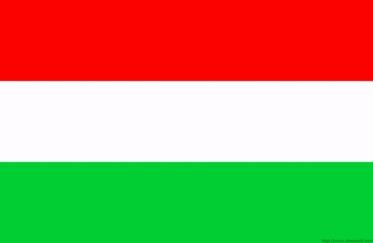 Fill in the blanksThe 	flag is red, blue and 	. The country of this flag is Bulgaria.The Spanish flag is 	and red.The country of this flag is 	.The 	flag is 	, white and 	. The country of this flag is France.The Greek flag is 	and 	 . The country of this flag is 		.The 	flag is 	, white and red. The country of this flag is Italy.The British flag is 	, white and 	. The country of this flag is The United Kingdom.The 	flag is 	, 	and red. The country of this flag is Germany.The 	flag is 	and 	. The country of this flag is Finland.TOPIC: COUNTRIESSUBTOPICS: ADJECTIVES – COLOURSLEVEL: A1Name: 	 Surname: 	 Nber: 	 Grade/Class: 	Name: 	 Surname: 	 Nber: 	 Grade/Class: 	Name: 	 Surname: 	 Nber: 	 Grade/Class: 	NorwaySwedenFinland